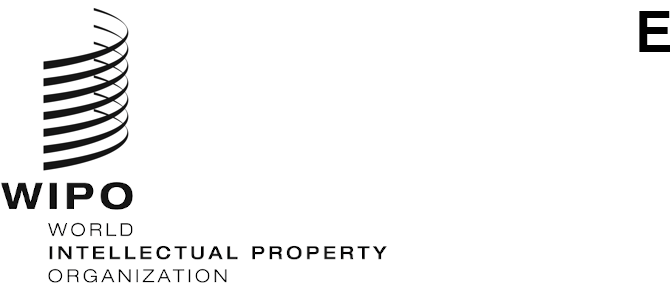 A/60/1 prov.ORIGINAL: EnglishDATE: March 6, 2020Assemblies of the Member States of WIPOSixtieth Series of Meetings
Geneva, May 7 and 8, 2020DRAFT CONSOLIDATED AGENDA*prepared by the Director GeneralOpening of the SessionsAdoption of the AgendaSee the present documentAppointment of the Director GeneralSee documents A/60/2 and WO/GA/52/1Adoption of the ReportClosing of the Sessions[End of document]